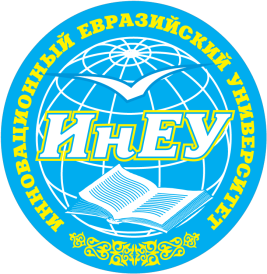 График бесплатных консультаций для учащихся школ по предметам ЕНТс 14 декабря 2013 г. по  20 июня 2014 г.время проведения с 9.00.  до 13.00. (по субботам)№ п/пПредметАдресКорпус и аудитория1.Русский языкМ.Горького, 102/4Корпус 4, ауд. 4102.Русская литератураМ.Горького, 102/4Корпус 4, ауд. 4103.Казахский языкМ.Горького, 102/4Корпус 4, ауд. 6284.Казахская литератураМ.Горького, 102/4Корпус 4, ауд. 6285.История КазахстанаМ.Горького, 102/4Корпус 4, ауд. 6216.Всемирная историяМ.Горького, 102/4Корпус 4, ауд. 6217.ГеографияМ.Горького, 102/4Корпус 4, ауд. 6218.БиологияМ.Горького, 102/4Корпус 3, ауд. 1119.МатематикаМ.Горького, 102/4Корпус 5, ауд. 20710.ФизикаЛомова,45Корпус 1, ауд. 22211ХимияЛомова,45Корпус 1, ауд. 40812.Английский языкМ.Горького, 102/4Корпус 4, ауд. 51013.Немецкий языкМ.Горького, 102/4Корпус 4, ауд. 510